Publicado en Madrid el 05/03/2019 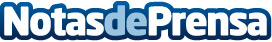 Reclamaciondevuelos  muestra cómo el 95% de las aerolíneas rechazan las reclamaciones de los  pasajerosLa probabilidad de que un pasajero resuelva la incidencia por sí solo y reciba una indemnización parcial (un 30% inferior a lo que la Ley estipula), en un plazo medio de 83 días, es del 5%Datos de contacto:MarNota de prensa publicada en: https://www.notasdeprensa.es/reclamaciondevuelos-muestra-como-el-95-de-las Categorias: Nacional Derecho Viaje Turismo http://www.notasdeprensa.es